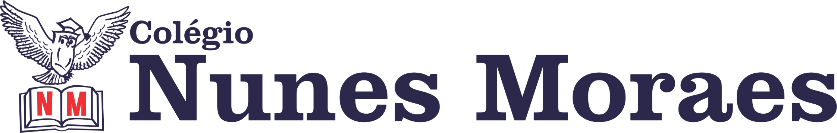 AGENDA DIÁRIA 1º ANO – 04 DE JUNHO 1ª AULA: PORTUGUÊSCapítulo 8: Bilhete.Aprendizagem Essencial: Ler, escutar e compreender, em colaboração com os colegas e com ajuda do professor, o gênero textual bilheteLink da aula: https://youtu.be/XMjbOS8BuRI Atividades propostas: Trabalhando texto da pág.: 13 do livro de leitura e escrita.Atividade no de livro de leitura e escrita pág.: 14.2ª AULA: ARTEAprendizagem Essencial: Pesquisar e reconhecer distintas matrizes estéticas e culturais, especialmente aquelas manifestas na arte e na cultura brasileira, sua tradição e manifestação contemporânea, reelaborando-as nas criações da arte.Atividade Avaliativa de Arte.3ª AULA: ARTEAprendizagem Essencial: Pesquisar e reconhecer distintas matrizes estéticas e culturais, especialmente aquelas manifestas na arte e na cultura brasileira, sua tradição e manifestação contemporânea, reelaborando-as nas criações da arte.Atividade Avaliativa de Arte.4ª AULA: PORTUGUÊSCapítulo 8: Palavras com h.Aprendizagem Essencial: Reconhecer o emprego da letra h na escrita das palavras.Link da aula: https://youtu.be/utAmaYinrYA Atividades propostas: Atividade no de livro de leitura e escrita pág.: 15, questões 4 e 5.Bom final de semana!